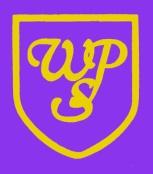 Policy for The Learning Environment and DisplayAppendix 1: Mathematics Working WallsKey Stage 1Year 1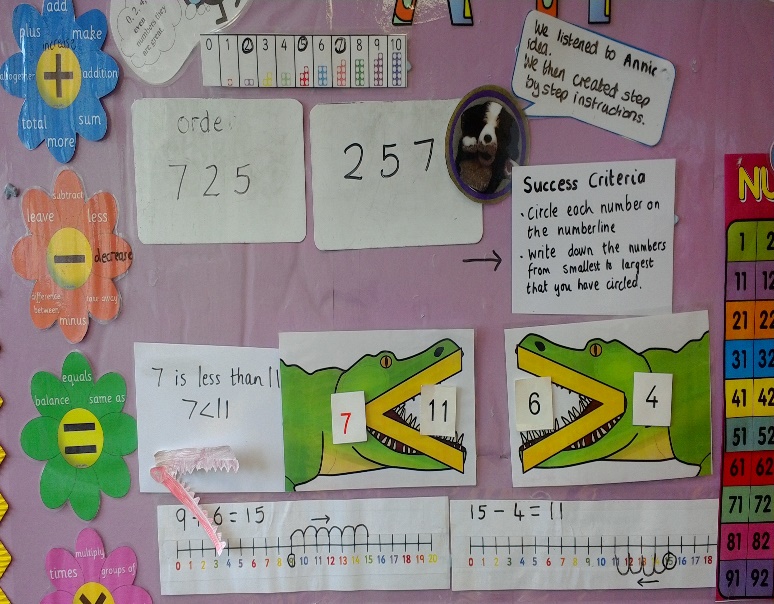 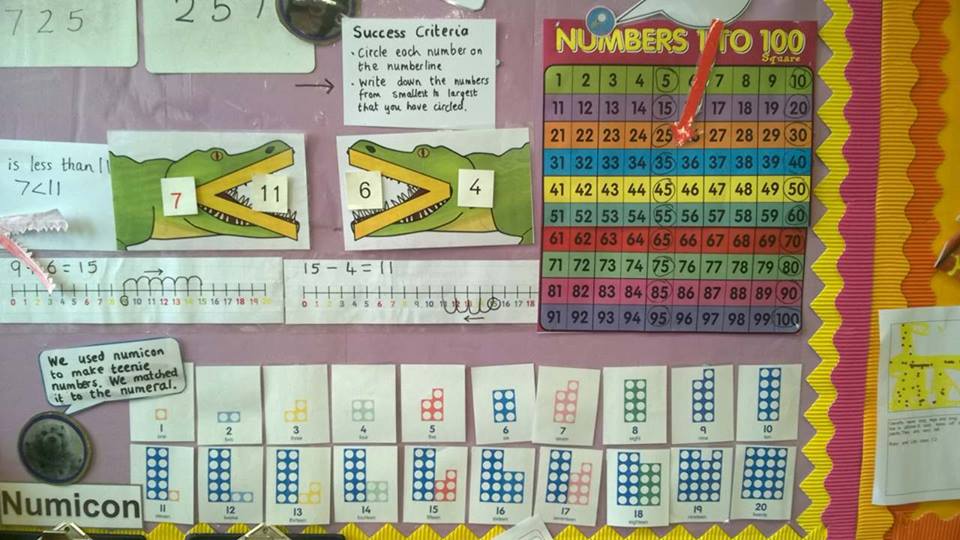 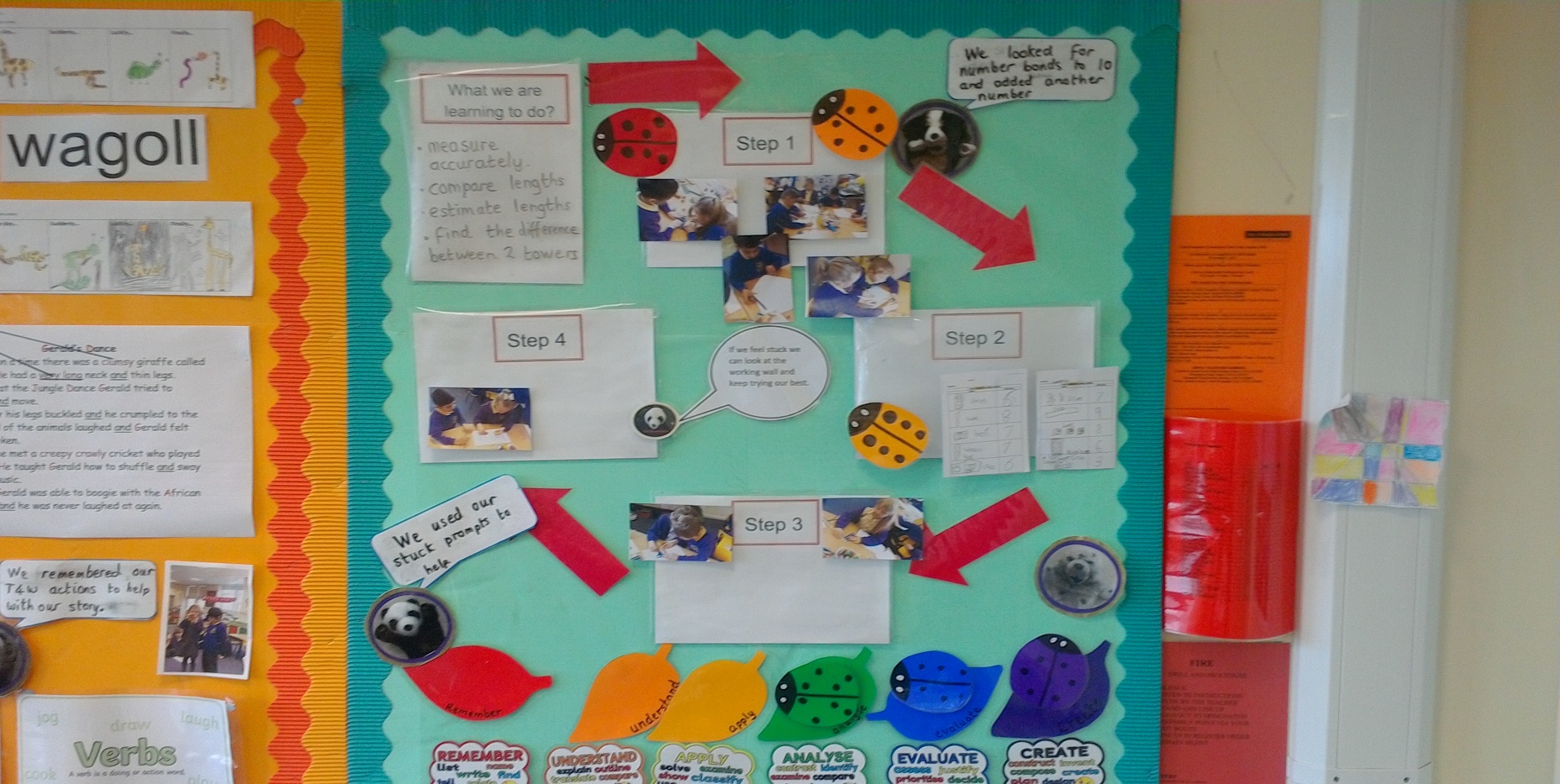 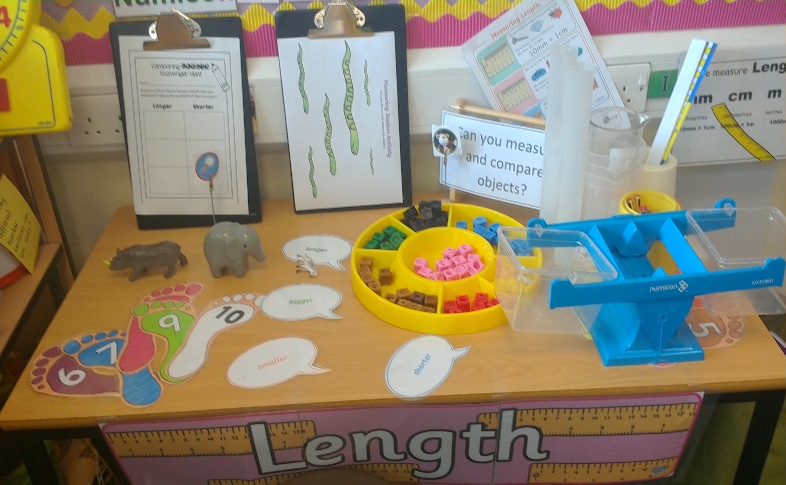 Lower Key Stage 2Year 3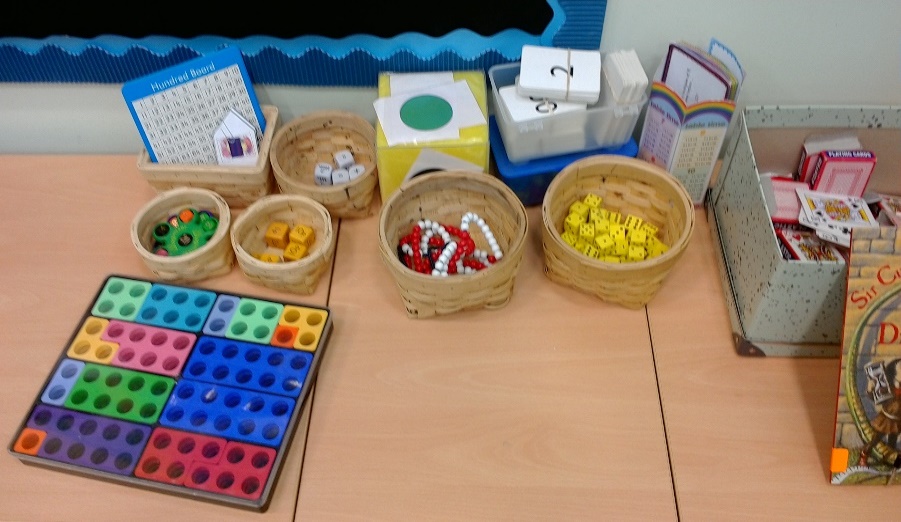 Year 4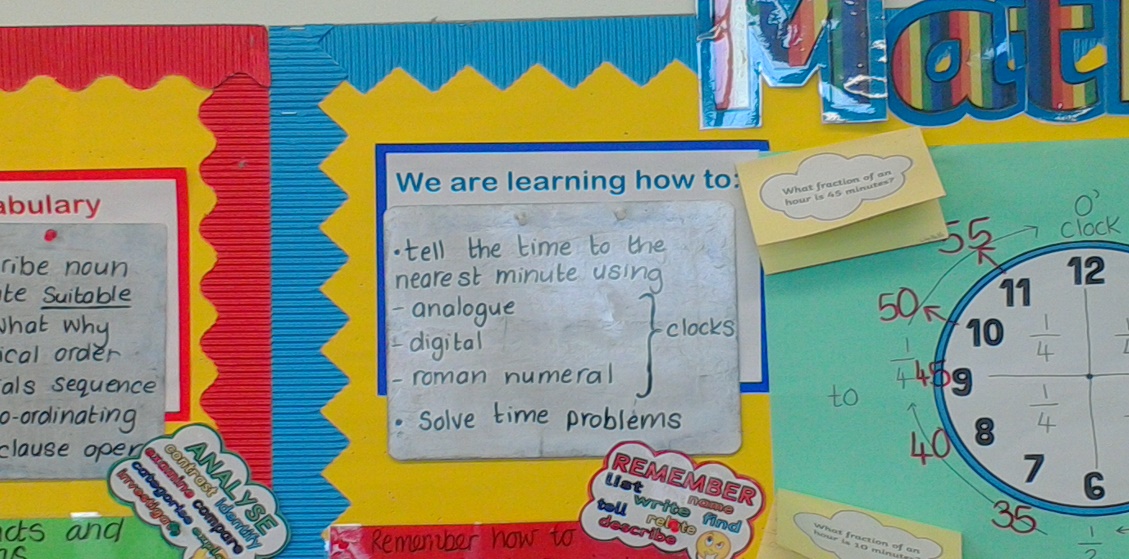 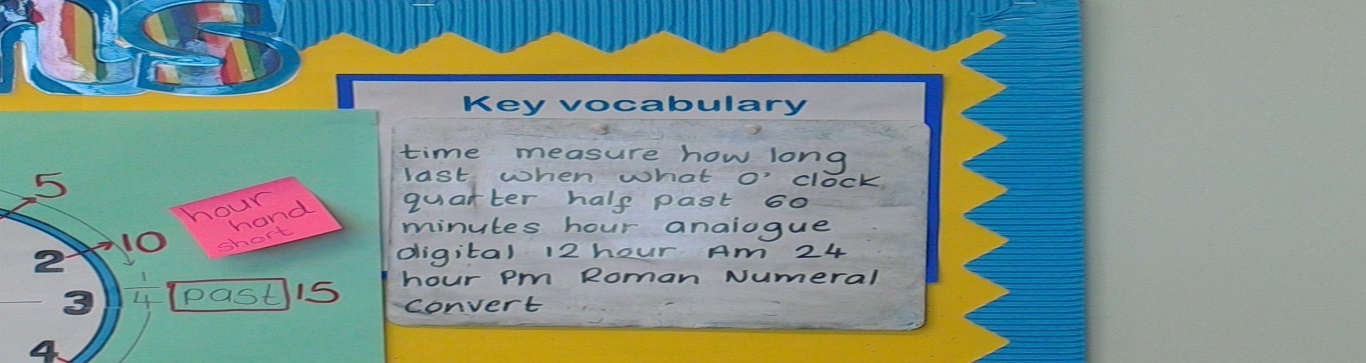 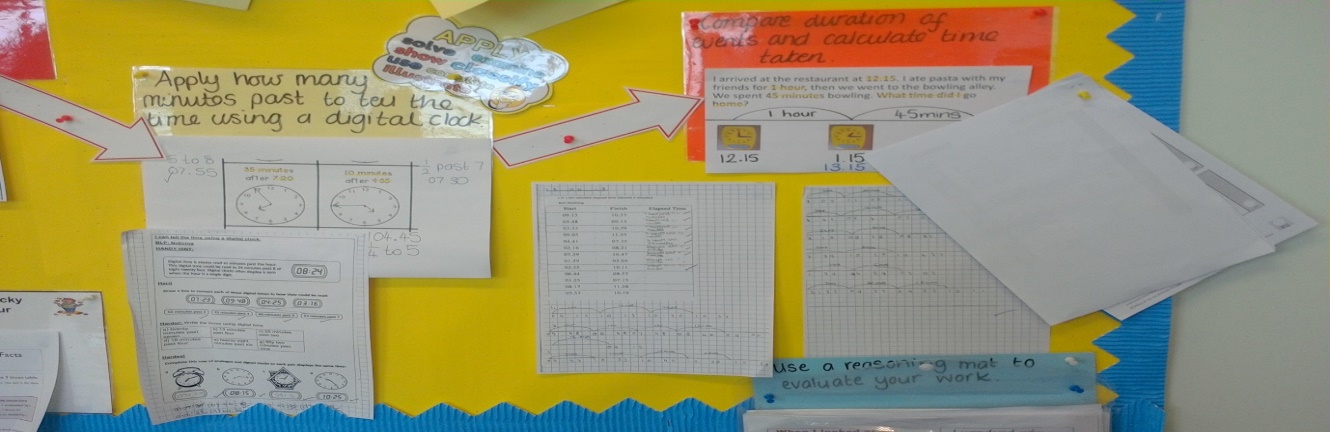 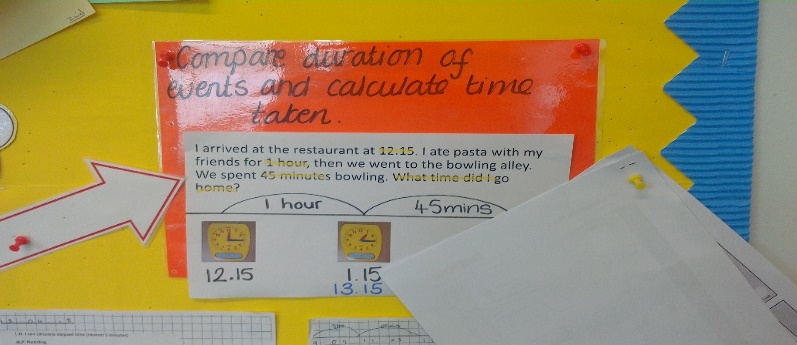 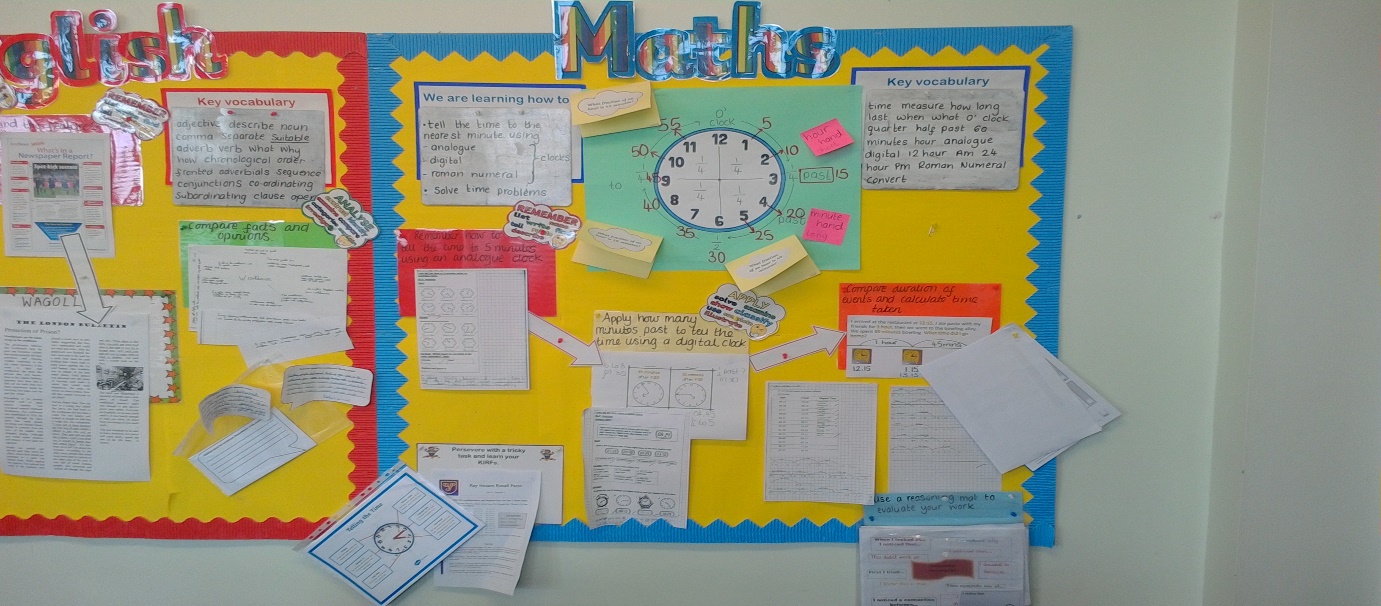 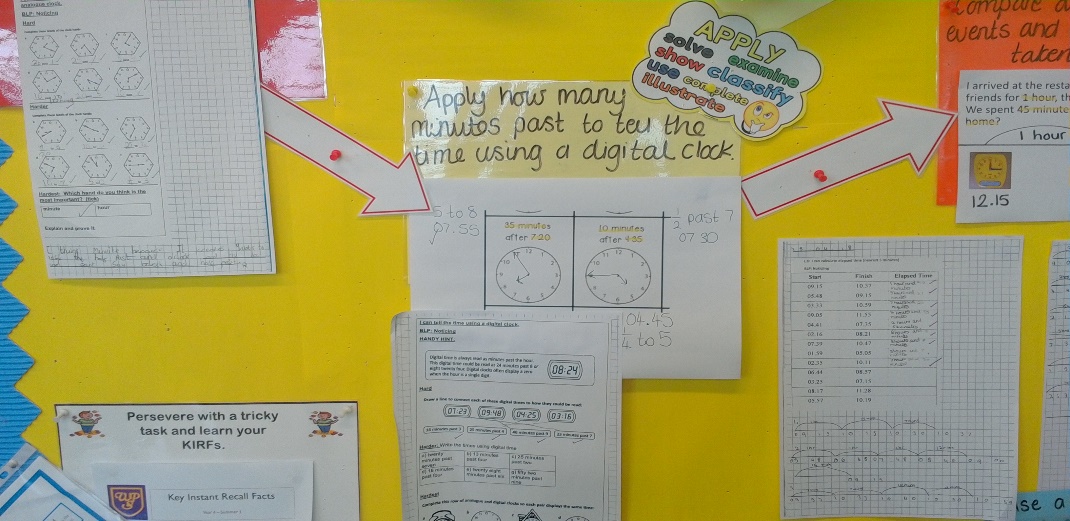 Upper Key Stage 2Year 5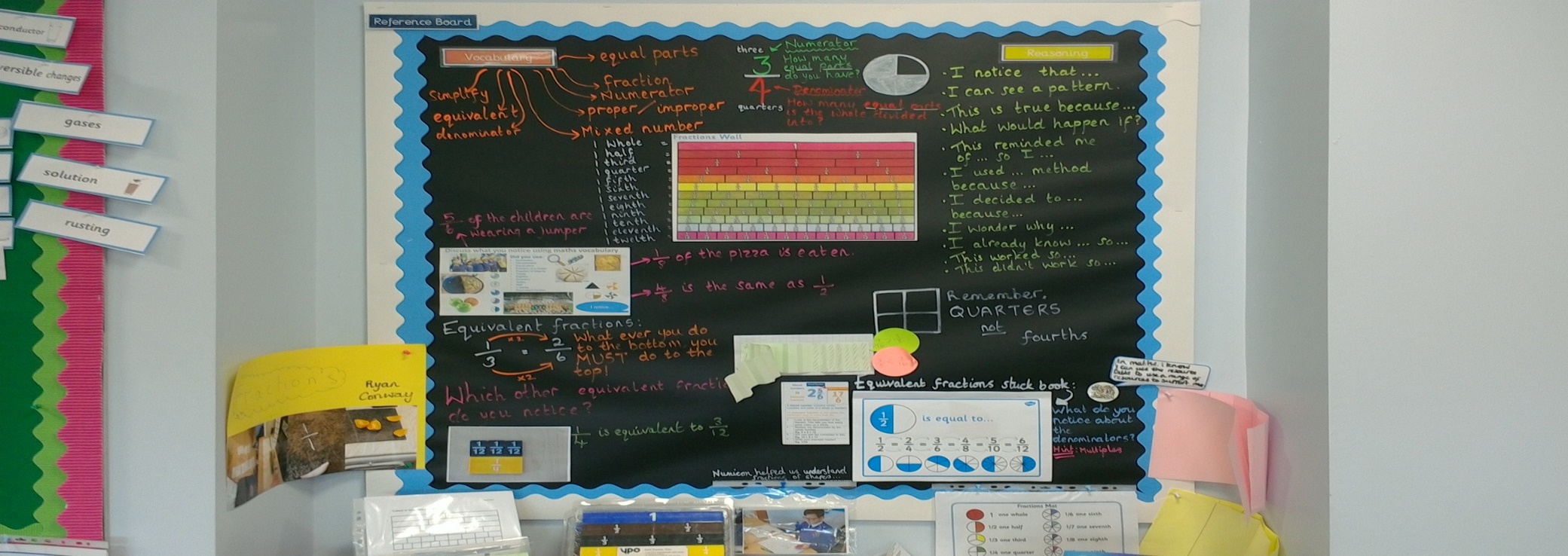 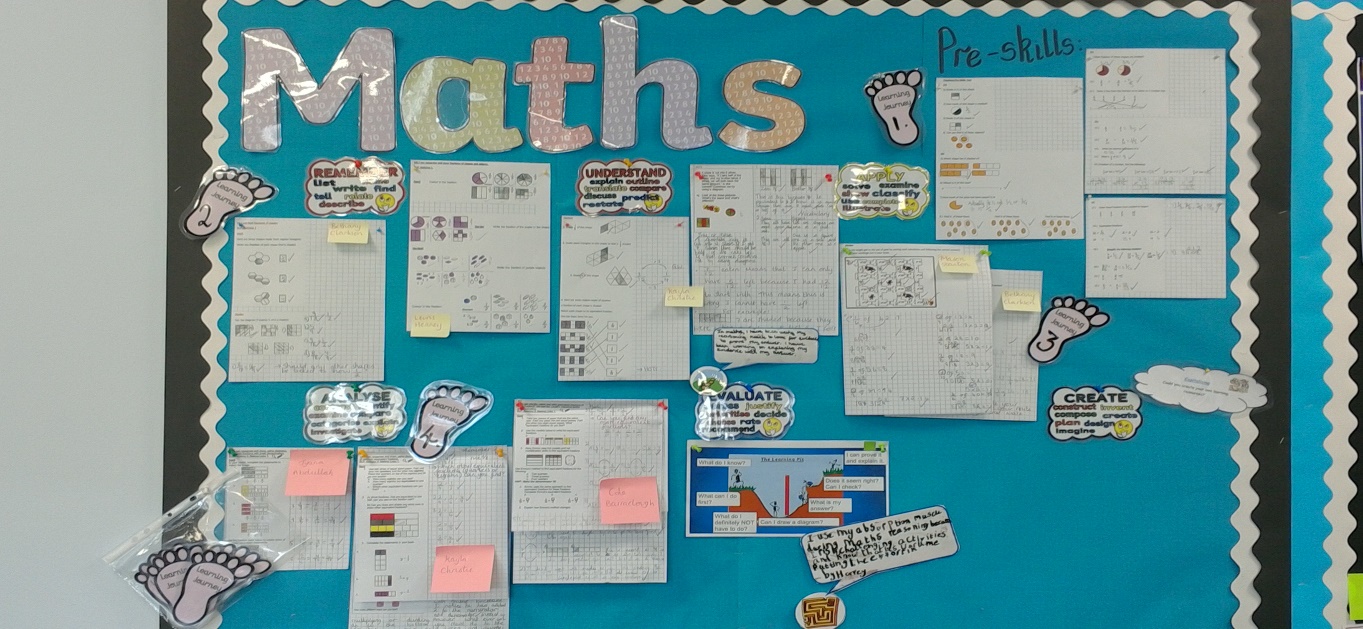 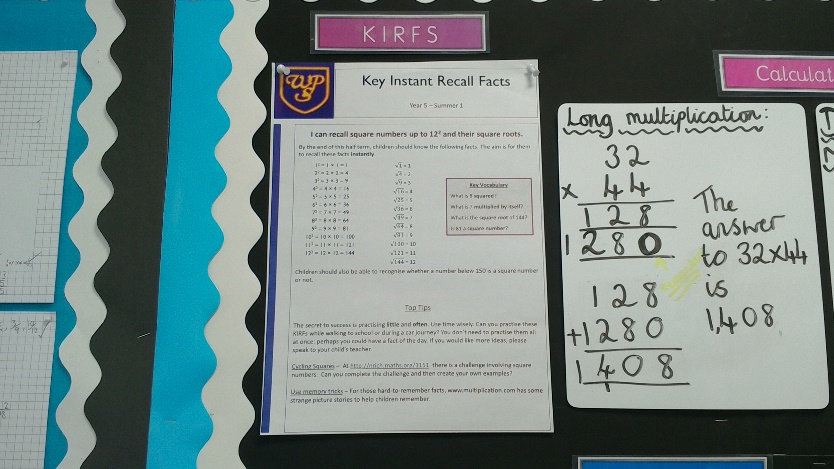 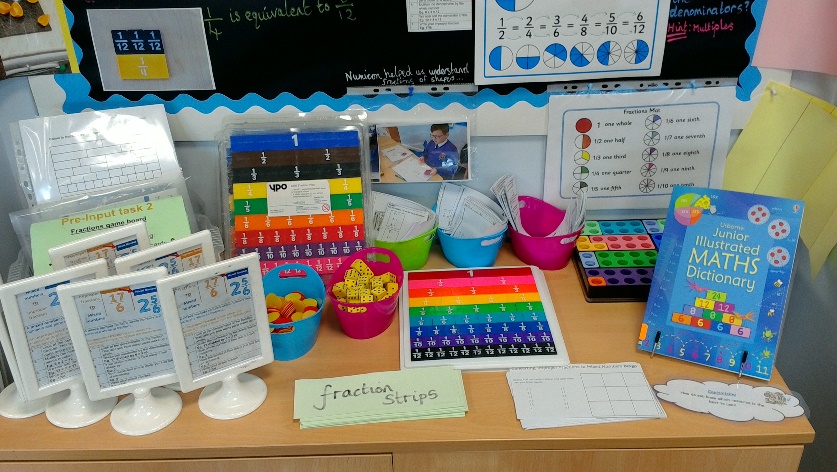 Year 6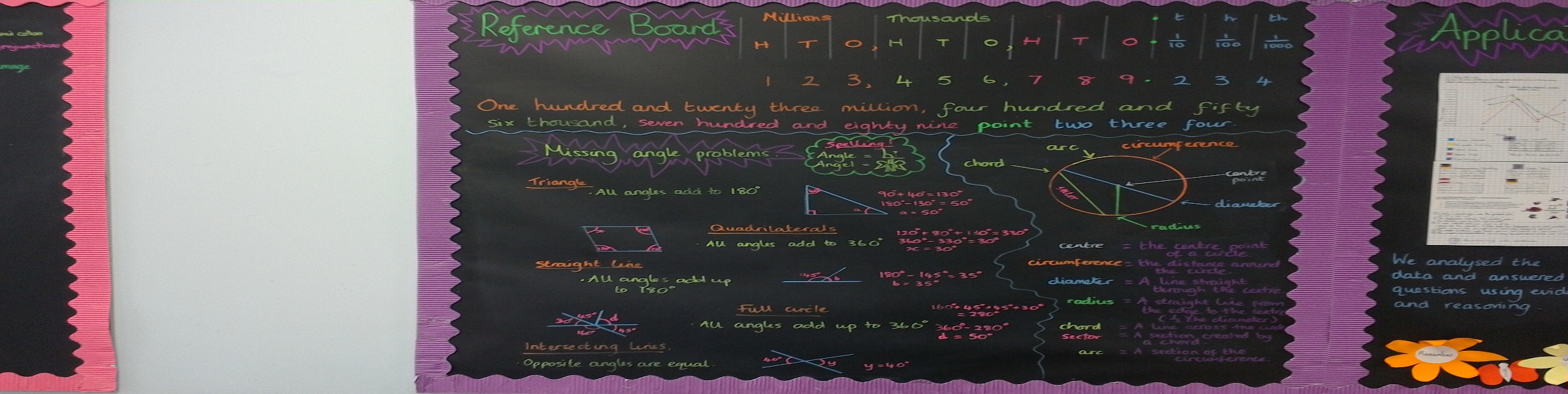 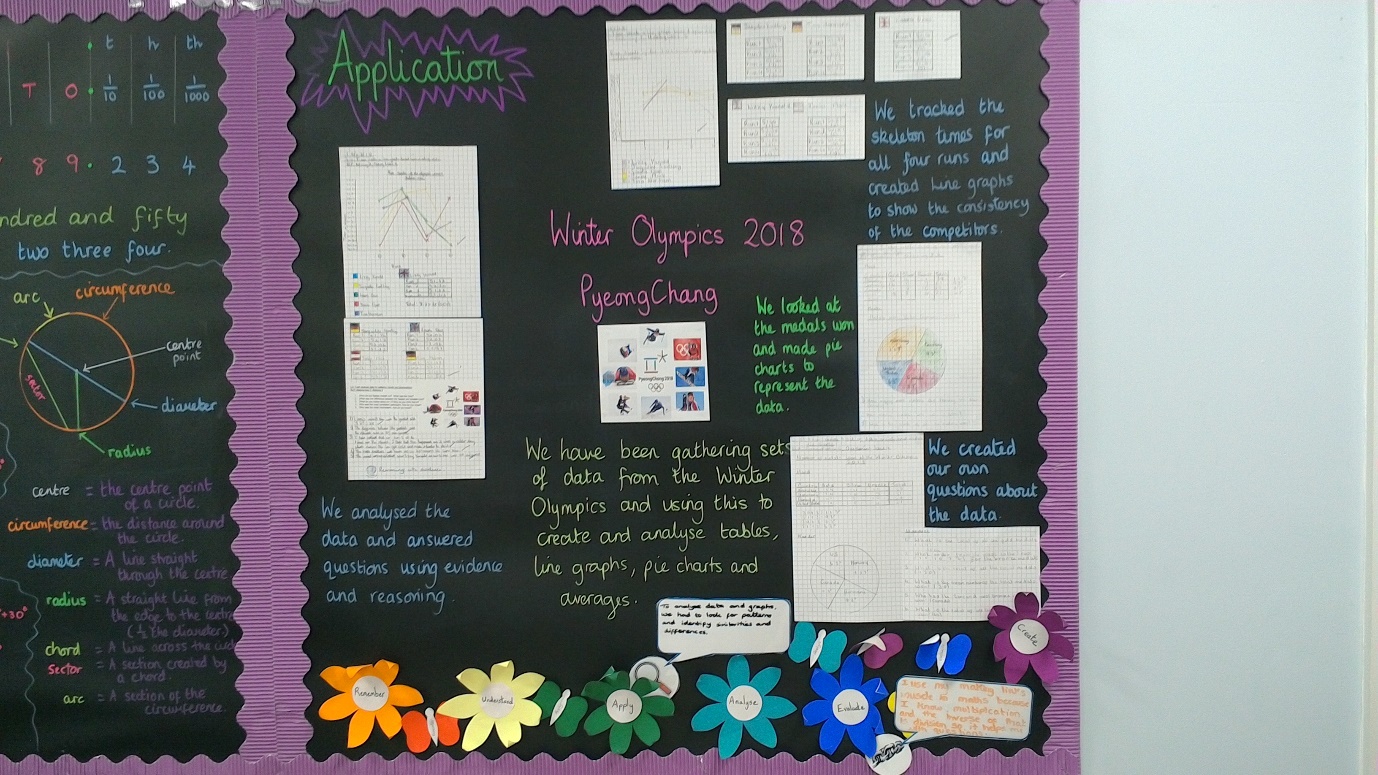 